 ООО «ТОРГОВЫЙ ДОМ «АСКОНА»От_______________________________________________________________Адрес:____________________________________________________________Телефон__________________________                                                                              Заявление «____»________________20 __ г. я сделал (а) заказ № _____на сумму_______________________________  в торговой точке___________________________________________________________________________ Прошу вернуть денежные средства в сумме__________________________по причине:1_________________________________________________________________________________________ 2_________________________________________________________________________________________ __________________________________________________________________________________________ Возврат осуществить: На карточный или лицевой счет по реквизитам:Получатель (ФИО полностью)____________________________________________________Банк получателя________________________________________________________________БИК банка______________________________ИНН банка______________________________Кор. счет банка____________________________№  лицевого или карточного счета (20 знаков) 								№ Карты			«_____»_________________20__ г. Подпись___________________ Ф.И.О.(_________________).Заключение Товар ____________________________________________________________________________ Установлены следующие дефекты____________________________________________________ _________________________________________________________________________________ Причина дефектов_________________________________________________________________ 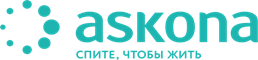 Общество  с ограниченной ответственностью«ТОРГОВЫЙ ДОМ «АСКОНА»601900, Россия, Владимирская обл.,  г. Ковров, ул. Комсомольская, 116-г, строение 25